JPED-D-22-00108 - Supplementary MaterialFigure 1 - Stages of study. 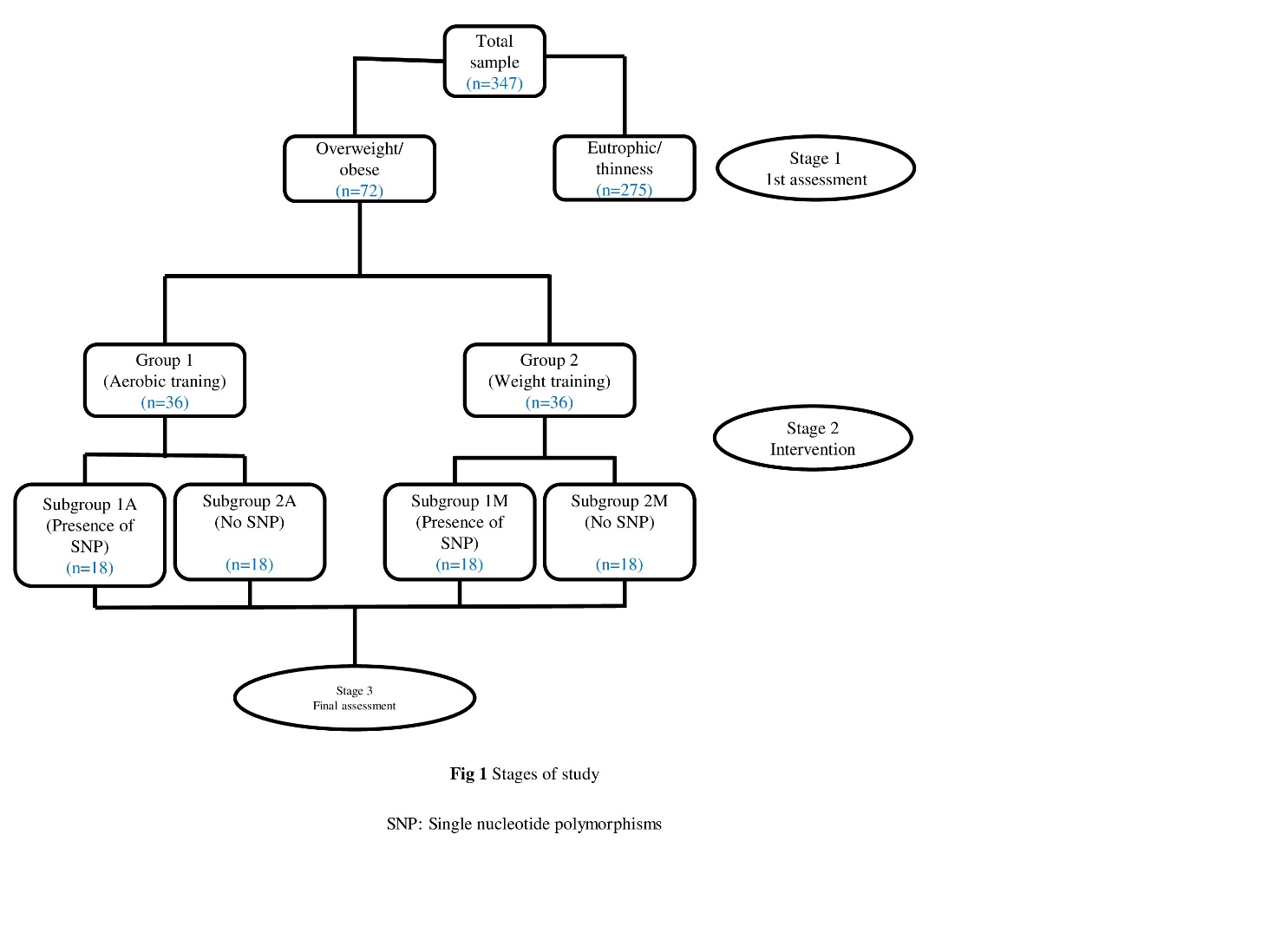 SNP, single nucleotide polymorphisms.